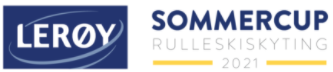 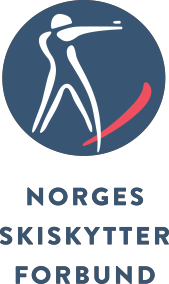 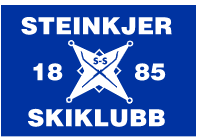 SkivefordelingInnskyting sprint kl 17 - senior lørdag 14.august kl.10:30-11:15SkiveTeam - KretsAntall1-2Team TeVe53Team Hugaas + Team Glalaks2+14-5-6-7-8-9 Team Biathlon Trondheim2610-11Team Polarsirkelen612Holmenkollen Biathlon113-14-15-16Nord-Trøndelag + Troms18+117-18Sør-Trøndelag619-20Team Knyken621-22Oslo og Akershus923Sogn og Fjordane424Team Blåne + Team Mesterbakeren1+125Team Savalen426Nordland327Team Valdres Ski228Oppland + Buskerud1+129Møre- og Romsdal1